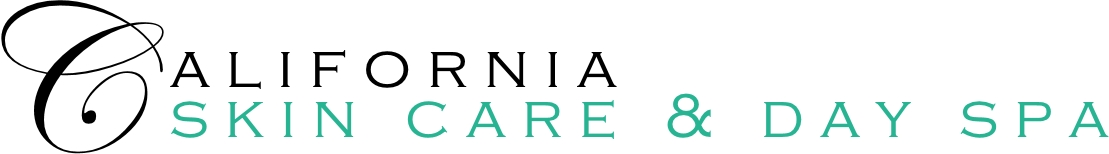 Microblading AftercareAftercare for the skin where microblading took place is like tattoo care, if a bit more intensive.The pigment immediately following the procedure will appear quite dark, and the skin underneath it will be red. After all, needles are used to cut into the skin, so it’s typical to experience some redness and sensitivity immediately following.About 2 hours after microblading, you should run a cotton swab dipped in sterilized water over the area. This will get rid of any excess dye on your brows. It will also keep the area sterile.It takes anywhere from 7 to 14 days for the skin to begin to appear healed and for the pigment to fade to its intended shade.Follow these steps to take care of your skin after microblading:Avoid getting the area wet for at least 7 days. This includes keeping your face dry during a shower.Don’t wear makeup for at least a week. This is because the pigments are still settling into the shallow cuts in your skin caused by the blading.Don’t pick at scabs, tug, or itch the eyebrow area.Avoid saunas, swimming, and excessive sweating until the area is completely healed and you have a follow-up appointment.Keep your hair away from your brow line.Apply any medicated cream or healing balm provided by your technician as directed.After your skin is fully healed, you’ll want to protect your microblading investment by taking care of your skin. Applying a sunscreen to the micro-bladed area may help prevent fading.